Publicado en Madrid el 27/07/2022 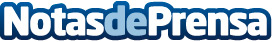 Lexmark es nombrada líder de Managed Print Services en 2022 por QuocircaLexmark, líder mundial en soluciones de imagen e IoT, ha anunciado hoy que ha sido nombrado líder en Managed Print Services (MPS) por décimo año consecutivo por la empresa de investigación global de impresión y conocimiento del mercado QuocircaDatos de contacto:AxiCom para Lexmark+34 91 661 1737 Nota de prensa publicada en: https://www.notasdeprensa.es/lexmark-es-nombrada-lider-de-managed-print Categorias: Nacional Hardware Logística E-Commerce http://www.notasdeprensa.es